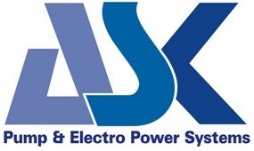 DATA SHEETModel: BB1DATA SHEETModel: BB1Client: Client: DATA SHEETModel: BB1DATA SHEETModel: BB1Datasheet No.: xxxxxx-xxx-x-A0Datasheet No.: xxxxxx-xxx-x-A0DATA SHEETModel: BB1DATA SHEETModel: BB1Date:Date:DATA SHEETModel: BB1DATA SHEETModel: BB1Tag No.:Tag No.:DATA SHEETModel: BB1DATA SHEETModel: BB1Quantity:Quantity:Performance CurvePerformance CurveFluid Data:Fluid Data:Fluid Data:xxxxxxFluid NamexxxxxxTemp. (°C)xxxxxxDensity (Kg/m3)xxxxxxViscosity (cP)xxxxxxNPSHa (m)Pump Data:Pump Data:Pump Data:API 610 11th, BB1API 610 11th, BB1Design StandardAnti-FrictionAnti-FrictionBearing TypeDry-FlexibleDry-FlexibleCoupling TypexxxxxxRated Impeller Dia.(mm)Performance DataPerformance DataPerformance DataxxxxxxFlow Rate (m3/h)xxxxxxDiff. Head (m)xxxxxxEfficiency (%)xxxxxxRated Power (kW)xxxxxxNPSH Required (m)Materials:	Materials:	Materials:	xxxxxxMaterial CodexxxxxxCasingxxxxxxImpellerxxxxxxShaftShaft Seal:Shaft Seal:Shaft Seal:xxxxxxSeal TypexxxxxxAPI PlanDriver Data:Driver Data:Driver Data:Diesel EngineDiesel EngineTypexxxxxxManufacturerxxxxxxPower (kW)xxxxxxSpeed (rpm)Weight (kg)Weight (kg)Weight (kg)xxxxxxPumpxxxxxxMotorxxxxxxBaseplatexxxxxxOtherxxxxxxTotalOutline DrawingOutline DrawingDimensions (mm)Dimensions (mm)Dimensions (mm)xxxxxxL1xxxxxxL2xxxxxxh1xxxxxxh2Nozzle Specification:Nozzle Specification:Nozzle Specification:xx / xxx / RFxx / xxx / RFN1 (Suction)xx / xxx / RFxx / xxx / RFN2 (Discharge)xxxxxxFlanges StandardNotes:Notes:Notes:1-Dimensions are in mm2-Drawings is not to scale, Not to be used for construction3.Diesel Engine Accessories: Daily Fuel Tank: Included / Not IncludedSpeed Controller: Included / Not IncludedLocal Control Board: Included / Not IncludedGear Unit: Included / Not Included1-Dimensions are in mm2-Drawings is not to scale, Not to be used for construction3.Diesel Engine Accessories: Daily Fuel Tank: Included / Not IncludedSpeed Controller: Included / Not IncludedLocal Control Board: Included / Not IncludedGear Unit: Included / Not Included1-Dimensions are in mm2-Drawings is not to scale, Not to be used for construction3.Diesel Engine Accessories: Daily Fuel Tank: Included / Not IncludedSpeed Controller: Included / Not IncludedLocal Control Board: Included / Not IncludedGear Unit: Included / Not IncludedDoc. No.: Doc. No.: ARYA SEPEHR KAYHANARYA SEPEHR KAYHANARYA SEPEHR KAYHAN